30sep2007;	Government Technical TrainingCentre Gujranwala(TEVTA).Skills and CompetenciesLanguage Skills – Urdu,English,Punjabi.	Personality creative, motivatedand Confident.Function well as bothindependentlyand asateam.Adapt easily to new concepts, adapt and handlingMultipleresponsibilities.Can adapt my self in anenvironmentof changingcircumstancesHobbies & Interested:Reference:Searching new idea’s in technical field. Playing Bedminton, Cricket, Snokar, Watching MoviesReference will be on yours furnish.Personal: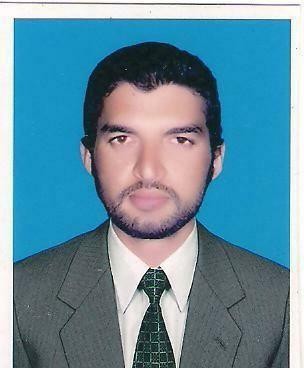 Name:Faizan Address:Gujranwala, PakistanD / O / B04-12-1989Nationality:PakistaniContact No:+971504753686+971504753686Email:faizan-405044@2freemail.com Employment History:March 2020- Present:Stationary Trader's.32 Chowk Lahore.Position:                     As a Supervisor Dai's & Mould                     MaintenanceNov 2015- Fab2020:                    Engineering LTD Bra 1 GRW                    Engineering LTD Bra2BhaiPheiru LHR.Position: As a Machinist.Duties:Setting & Operating LATHE Machine MILLING Machine,                 CYLINDRICAL GRINDING Machine,                    SURFACE GRINDING Machine, And  Repairing and Maintenance Of  Mould & dai’s2011-2013: ALCO Latif & Brother's Gujranwala.Position:CNC Lathe & Manual Lathe Machine Operator.Duties:Self Programming Using G cod M Cod Tool OffsettingCourses/Technical1stJan 2013CNC Operator,31July 2013Light Engineer Service Centre Gujranwala(TEVTA).2011- 2013;Machinist,Apprenticeship Training Centre Gujranwala(TEVTA).1stAprl 2010_Auto CAD, (Mechanical)30June2010;Government Technical Training Centre Gujranwala(TEVTA).15dec 2015_CAD CAM,15june 2015Gujranwala Tools Die’s & Mold Centre(TEVTA).1st July 2007_Industrial Electrician,Achievement’s:5 April 2013;Winner Of All Punjab Skill CompetitionIn Trade Of Machinist FromApprenticeship Training Centre Gujranwala.(TEVTA).Education:2007-2009:Intermediate.Government Post Graduate college (Mir Pur AJK).2005-2007:Matriculation.Government Higher Secondary SchoolBISE Gujranwala.Computer Skills:Edge CAMBasic ComputerInternetComputer hard ware